A HUN-REN CSFK kutatójának részvételével megvalósuló Euclid kollaboráció közzétette első színes képeit a világegyetemrőlAz Európai Űrügynökség (European Space Agency, ESA) 2023. november 7-én mutatta be az idén júliusban felbocsátott Euclid űrteleszkóppal készített első színes képeket a világegyetemről. Még soha egyetlen távcső sem volt képes ennyire éles fotókat készíteni ilyen széles égterületről, és egyúttal ilyen messzire tekinteni a távoli univerzumba. A sötét anyag és a sötét energia hat éven át tartó feltérképezéséhez Kovács András, a HUN-REN Csillagászati és Földtudományi Kutatóközpont (HUN-REN CSFK) kutatója is hozzájárul, aki az MTA Lendület Program támogatásával vesz részt az Euclid kollaboráció munkájában.A kozmológia legnagyobb rejtélyei közé tartozik, hogy világegyetemünk mintegy 95 százaléka „sötét" komponensekből áll, amelyek tulajdonságait egyáltalán nem ismerjük. Jelenlétükre a csillagok és a galaxisok térbeli elrendeződéséből és mozgásából következtethetünk gravitációs hatásaik révén, ám valódi eredetük a kitartó munka ellenére ez idáig rejtély maradt.„A sötét anyag összetartja a galaxisokat, és gyorsabb forgásra kényszeríti őket, mint amire a látható anyag egyedül képes lenne, a sötét energia pedig az univerzum gyorsuló tágulását hajtja. A Euclid először teszi lehetővé a kozmológusok számára, hogy együtt tanulmányozzák ezeket az egymással versengő sötét komponenseket ‒ magyarázza az ESA tudományos igazgatója, Prof. Carole Mundell. – A Euclid ugrást jelent a világegyetem egészének megértésében, és ezek a páratlan Euclid-képek azt mutatják, hogy a kollaboráció készen áll arra, hogy segítsen megválaszolni a modern fizika egyik legnagyobb rejtélyét."Annak érdekében, hogy felfedje a látható univerzumra ható sötét entitások természetét, a Euclid a következő hat év során hozzávetőlegesen 1 milliárd galaxis alakját és távolságát figyeli majd meg, akár 10 milliárd évet visszatekintve a kozmikus múltba. Ezzel a valaha készített legnagyobb háromdimenziós kozmikus térképet fogja létrehozni, amelynek statisztikai vizsgálatához Kovács András, az MTA-CSFK Lendület Nagyskálás Szerkezet Kutatócsoport vezetője is hozzájárul majd. Az ő munkáját az MTA Vendégkutatói Program keretében Szapudi István, a University of Hawaii professzora is segíti.„A galaxisok egy pókhálós szerkezetre emlékeztető kozmikus hálózat részeiként hosszú szálak mentén helyezkednek el. Ezek csomópontjaiban találhatók a galaxishalmazok, köztük pedig akár 500 millió fényév kiterjedésű, szinte üres területek vannak ‒ magyarázza Kovács András. – A Euclid-szimulációk és a hamarosan érkező adatok alapján mi ezekkel a galaxisokat alig tartalmazó, úgynevezett void régiókkal foglalkozunk, mivel itt az üres tér egy furcsa tulajdonságának tekinthető sötét energia hatásai tisztábban detektálhatók a világító és sötét anyag hiányában.”De hogyan válik láthatóvá a sötét anyag, és miért kell ehhez egy 1 milliárd euróba kerülő űrtávcső? A válasz a gravitációs lencsehatás: a távoli galaxisok alakjában apró torzulások jelentkeznek, ahogy fényük a közelebbi galaxisok és nagyobb mértékben a körülöttük lévő sötét anyag jelenlétében kissé elhajlik. Mivel a látható anyag mennyiségét ismerjük, így lehetőség nyílik külön a sötét anyag mennyiségének feltérképezésére is.A Euclid azért lehet különösen fontos új adatforrás ezen a területen, mert a kicsi, távoli és halvány galaxisok alakjának pontos mérése a légkör zavaró hatásai miatt már nem lehetséges földi teleszkópok segítségével. A november 7-én közzétett képek jelzik a Euclid űrtávcső különleges képességét: az észlelések a fényes csillagoktól a halvány galaxisokig megmutatják ezeknek az égitesteknek az egészét, miközben rendkívül élesek maradnak, még akkor is, ha távoli galaxisokra fókuszálnak a kutatók.„Korábban soha nem láttunk még ennyi részletet tartalmazó asztrofotókat. Még szebbek és élesebbek, mint remélhettük volna, és sok korábban nem látott jellemzőt mutatnak be a közeli univerzumban. Most végre készen állunk arra, hogy milliárdnyi galaxist figyeljünk meg, és kozmikus időskálákon tanulmányozzuk fejlődésüket" – mondta René Laureijs, a Euclid projekt egyik vezető tudósa.A Euclid adatai alapján tehát a gravitációs lencsehatás egy sokkal nagyobb galaxismintán válik mérhetővé, így a sötét anyag és a sötét energia természetéről szerezhető majd pontosabb információ. A hat év alatt összegyűjtött precíz mérések alapján pedig a kutatóknak talán az univerzum egyelőre sötétségbe burkolózó 95 százalékát is sikerül majd megérteniük.Sajtókapcsolat:Hencz Éva, kommunikációs igazgató+36 30 155 1803media@hun-ren.huEredeti tartalom: HUN-REN Magyar Kutatási HálózatTovábbította: Helló Sajtó! Üzleti SajtószolgálatEz a sajtóközlemény a következő linken érhető el: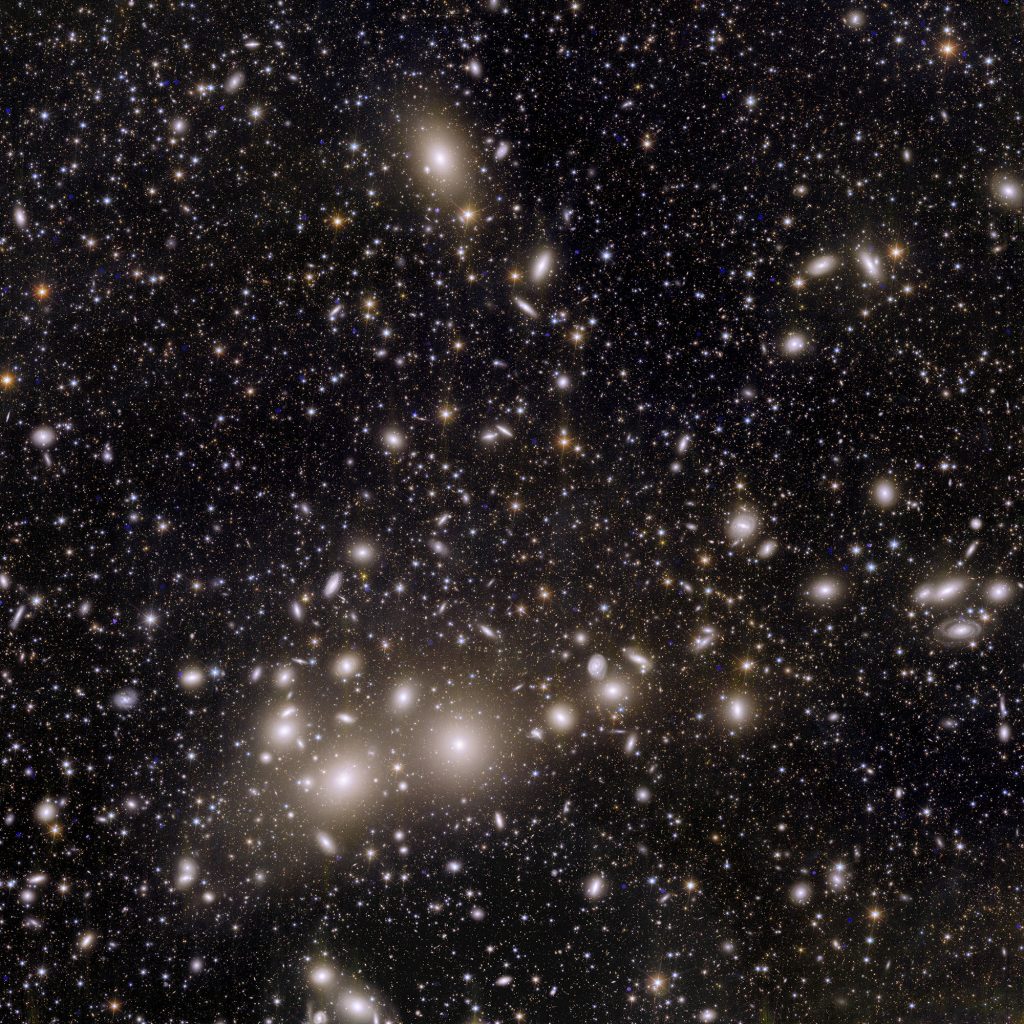 © ESA/Euclid/Euclid Consortium/NASA, image processing by J.-C. Cuillandre (CEA Paris-Saclay), G. Anselmi; CC BY-SA 3.0 IGO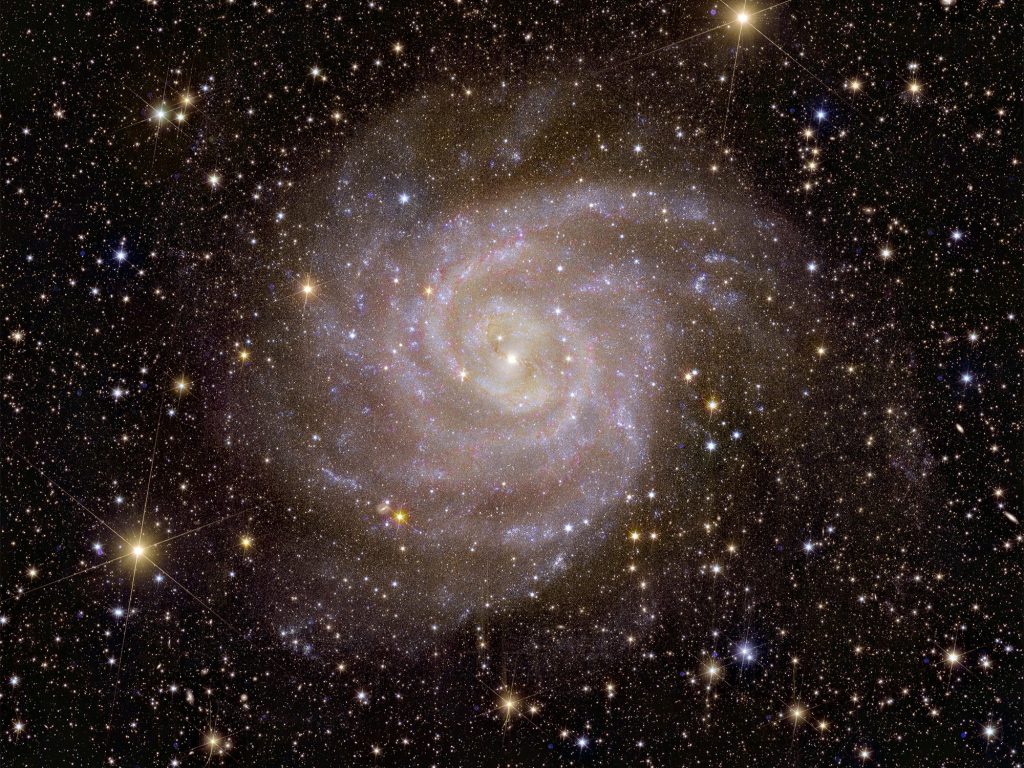 © ESA/Euclid/Euclid Consortium/NASA, image processing by J.-C. Cuillandre (CEA Paris-Saclay), G. Anselmi; CC BY-SA 3.0 IGO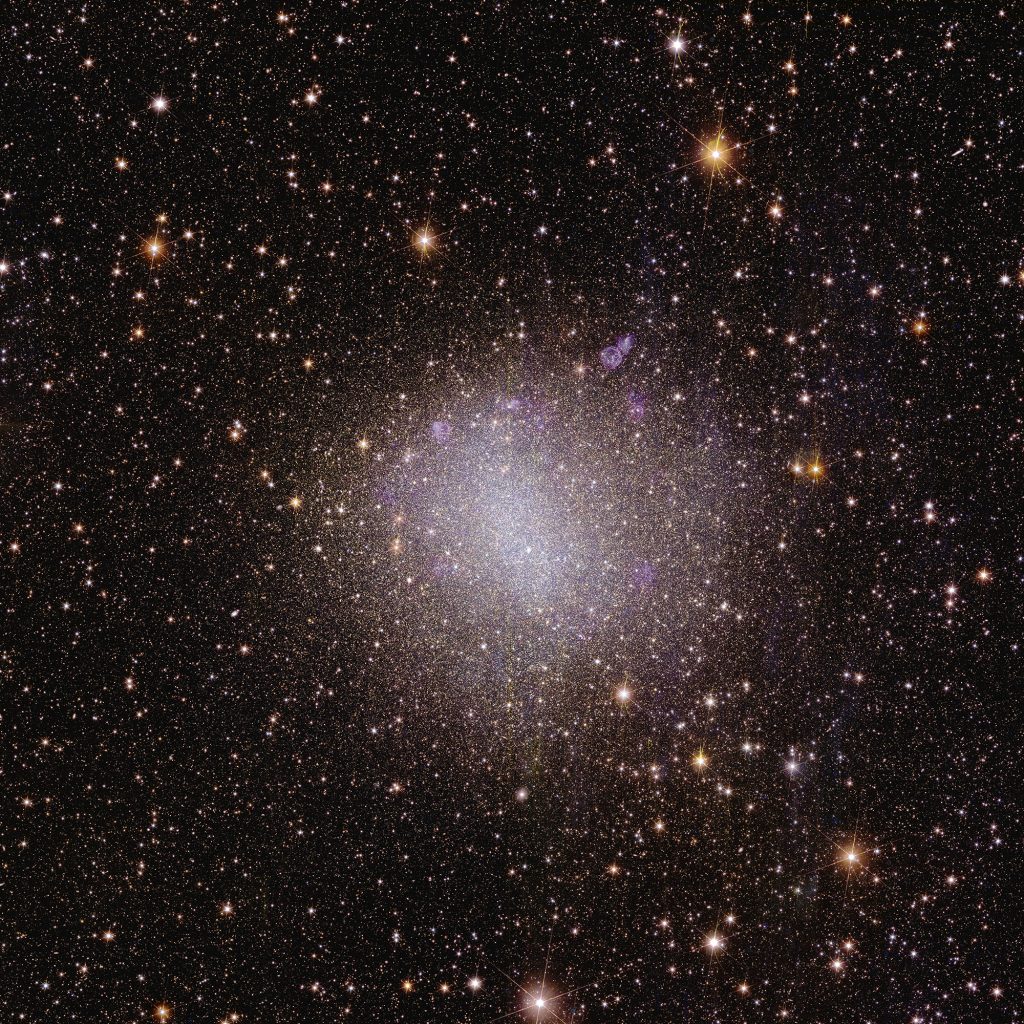 © ESA/Euclid/Euclid Consortium/NASA, image processing by J.-C. Cuillandre (CEA Paris-Saclay), G. Anselmi; CC BY-SA 3.0 IGO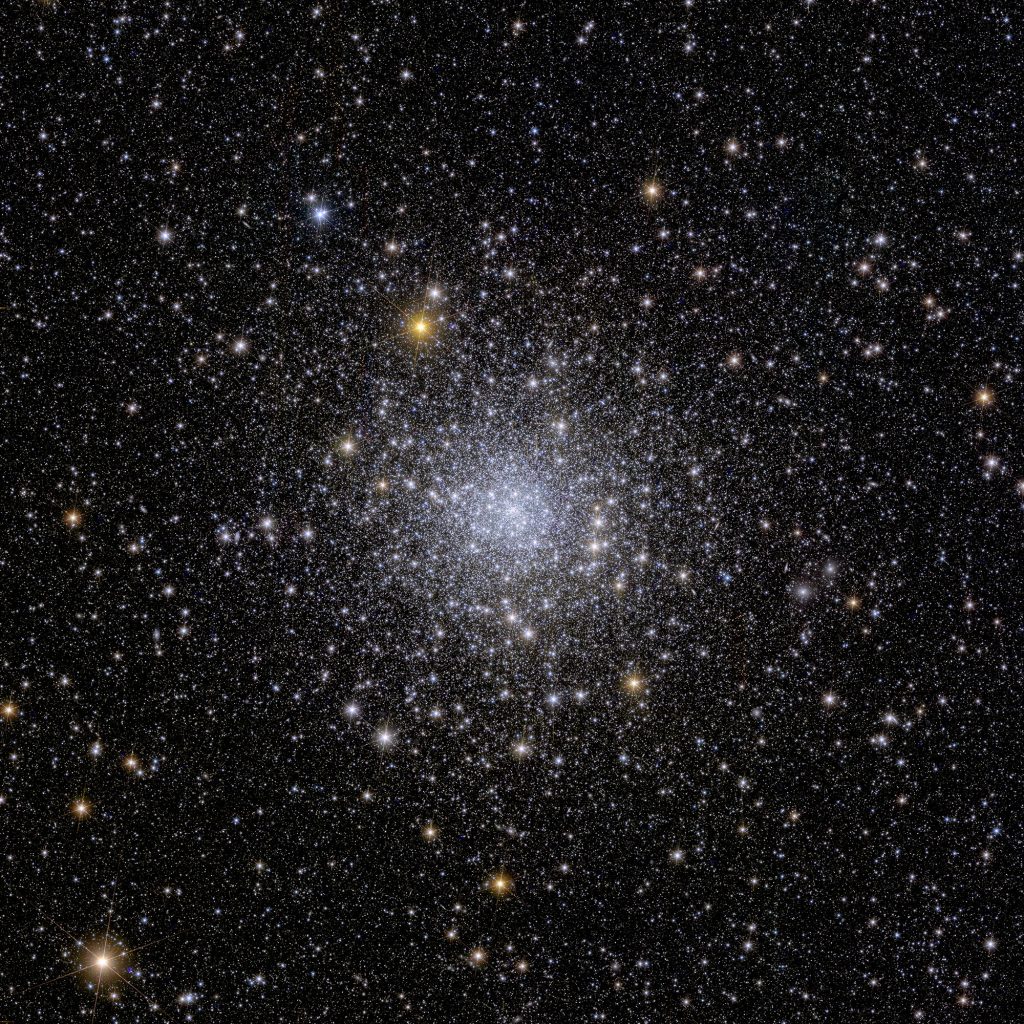 © CEA Paris-Saclay), G. Anselmi; CC BY-SA 3.0 IGO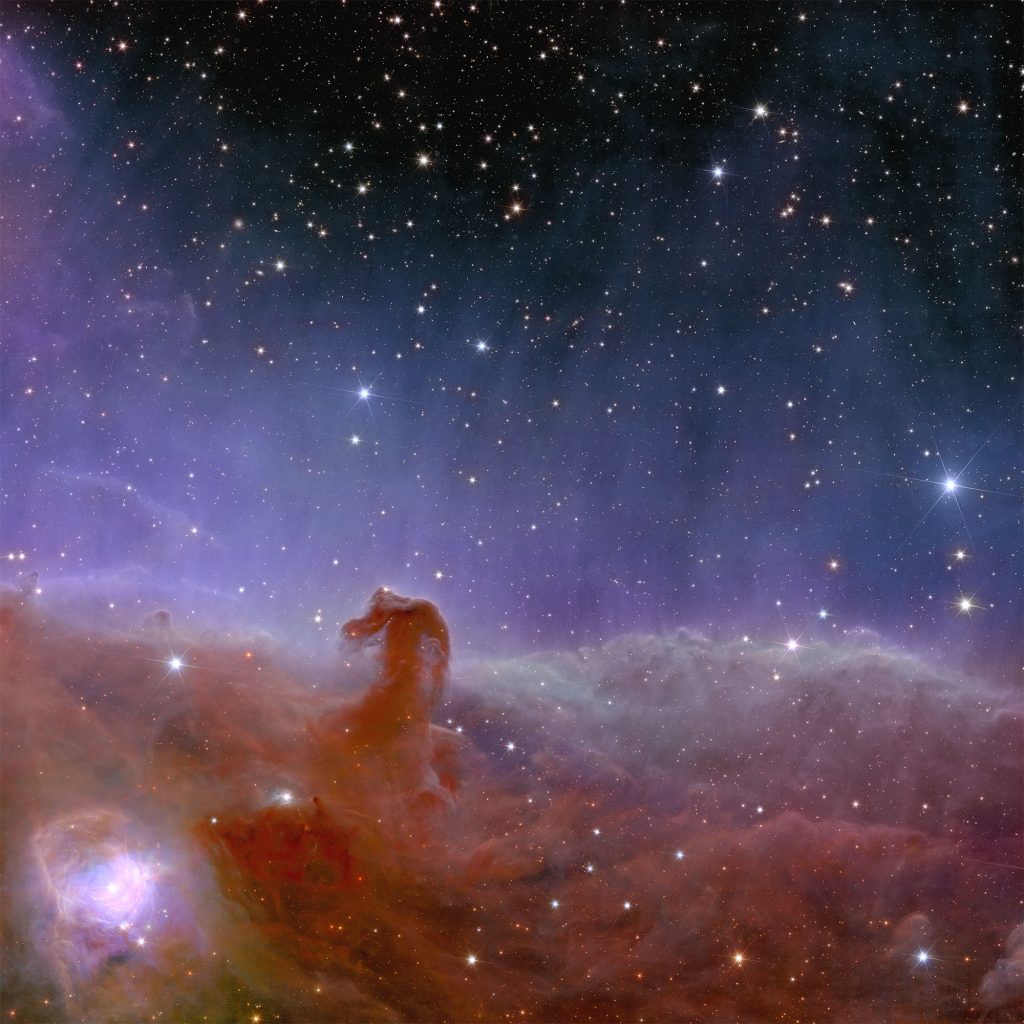 © ESA/Euclid/Euclid Consortium/NASA, image processing by J.-C. Cuillandre (CEA Paris-Saclay), G. Anselmi; CC BY-SA 3.0 IGO